Конспект подгруппового занятия по коррекции дисграфии в 4г классе на тему:«Корень слова». Лексика: «Лес. Грибы».Учитель: Титова В.Ф.Сургут 2014Логопедическое занятие по коррекции дисграфии в 4 классе Тема:  «Корень слова». Лексика: «Лес. Грибы». Тип  коррекционного  занятия:  подгрупповоеЦелии задачи учебного занятия:Коррекционно-образовательные:-расширять и активизировать словарь по теме: «Лес. Грибы»;- упражнять в подборе родственных слов, учить находить и выделять корень в слове. Коррекционно-развивающие: - расслабление крупных групп мышц, постановка речевого дыхания, голоса;- развивать интонационную выразительность;- развивать навыки правильного формулирования предложений;- развивать связную речь  через составление рассказа по плану и опорным словам;- развивать навыки самоконтроля за собственной речью.Коррекционно-воспитательные:- воспитывать навыки плавной устойчивой речи в ходе ответов на вопросы;- воспитывать Оборудование:  компьютер, проектор, экран,  презентация PowerPoint,    магнитофон, фонограмма (релаксация).Ход учебного занятия:Этап учебного занятияДеятельность логопедаДеятельность ученикаОрг. момент. Учитель создает эмоциональный фон урока.Учащиеся стоят возле своих мест.Создание игровой ситуацииАртикуляционная гим-настика/РелаксацияУпражнение на развитие голоса и дыхания.Объявление речевой задачи урока.Учитель объявляет:- Сегодня наше занятие  будет необычным. Мы с вами отправляемся на прогулку в лес, для того чтобы полюбоваться его красотой, отдохнуть и  узнать: в каких лесах какие  растут деревья. А путь наш лежит через зоопарк. А в зоопарке много интересных зверей: вот слон, вытянул свой хоботок. (упр. Хоботок. Слайд 1)Давайте улыбнемся  слону.  А вот индюк,  он громко зовет своих индюшат. (упражнение индюк Слайд № 1)   Пойдем дальше. Посмотрите, ребята, кто скачет к нам на встречу? А, это же лошадка. (упр. Лошадка. Слайд № 2). Смотрите, кто-то пустил в небо воздушные шары. (упр. Шарик. Слайд № 2). Вот дошли мы с вами до   широкой  речки, по которой плывет лодка. На ней мы и переплывем на другой берег.   (упр. лодочка, слайд № 3) А вот и опушка леса. Ребята, а на опушке леса вырос большой белый гриб. (упр. Грибок.Слайд № 4)- А теперь сядьте удобнее.  Закройте глаза.Включает музыку для релаксации. Делает установки:Стоит ясная погода…Дует легкий прохладный ветерок…Мы легко идем по мягкой опавшей листве…Наше тело легко и свободно…- Откройте глаза. Посмотрите, как красиво и светло в лесу. Логопед демонстрирует слайд №5Предлагает выполнить детям упражнение на дыхание:- Почувствуйте запах леса. Выпрямитесь, возьмите дыхание. Не поднимая плеч, не надувая щек.  Делаем вдох через нос и медленно выдыхаем через рот.  Учимся выполнять длительный направленный речевой выдох. Повторите упражнение еще раз.Логопед проводит упражнение на развитие голоса на материале гласных звуков «Эхо»:- Кругом тишина. Только слышим вдали лесное эхо. Говорите свободно на выдохе.      А? – а. О? – о. У? – у. АУ? – ау. АО? – ао, и  т. д. Логопед демонстрирует слайд №6. Предлагает выполнить интонационные упражнения:- Прочтите приветствие на экране – «Здравствуй лес, дремучий лес, полный сказок и чудес…»  Про себяШепотомС удивлениемС грустью С радостью. По окончании речевой зарядки логопед подводит итог и   объявляет  речевую задачу урока:- Старайтесь в течение всего занятия говорить правильно, плавно на выдохе, вполголоса.Учащиеся  слушают логопеда. Выполняют инструкции.Идет релаксация по представлению.Рассматривают слайд №5.Учащиеся выполняют упражнения на дыхание, соблюдая правила дыхания. Учащиеся  выполняют голосовые упражнения. Читают приветствие на слайде №6.Учащиеся выполняют интонационные упражнения. Слушают речевую задачу.VI . Введение в тему, цели и задачи урока.Логопед объявляет тему урока. Демонстрирует слайд №7.Предлагает прочесть на экране задачи занятия:- Скажите полным предложением, чему мы будем учиться на занятии.    Вводит игровой момент,  демонстрирует на слайде старичка–лесовика.- Всезанятие с нами будет старичок-лесовичок, который приготовил для вас интересные задания. Учащиеся читают задачи урока на слайде №7:- Сегодня на уроке мы будем Подбирать родственные словаНаходить в словах кореньСоставлять рассказV.  Лексическая работа.- Какие слова называются родственными?Логопед предлагает выполнить задания.1) Предметный словарь. - Назовите, какие деревья растут в лесу. Демонстрирует слайд №8.2) Обобщающие понятия.- Назовите одним словом. Демонстрирует слайд №9Береза, осина, липа, клен – это …. деревья.Ель сосна, пихта – это …. деревья. Демонстрирует слайд №103) Закончите предложения. Назовите родственные слова.У лиственных деревьев  на веточках …У хвойных деревьев на веточках…Лес, в котором растут лиственные деревья называется ….Лес, в котором растут хвойные деревья называется ….4) Поиск родственных слов. Логопед предлагает прослушать стихотворения:- Старичок приготовил для вас стихи. Послушайте внимательно и запомните все однокоренные слова, которые услышите. Читает стихотворения:Бывают березки, бывают березыИ веники есть березовые.Березняк, что у самой дорожки,Осыпался перед морозами. (демонстрируетслайд 11)В осиновом лесу растут осины,Осинником зовется этот лес. Осинки потянулись  к небу синему, А подосиновик под дерево залез. (демонстрируетслайд 12)       3. Сосновый лес назвали сосняком.            Здесь сосны величавые растут,           А маленькие сосенки кругом           Все эти сосны словно стерегут.           (демонстрируетслайд 13)Елочки, ели и елкиВыросли в чаще лесной.Еловый лесок – это ельник, Мы в нем погуляем с тобой.(демонстрируетслайд №14) Дубовый лес зовут еще дубравой, В нем много молодых растет дубков.Дубрава та от озера направо,Пойдем туда пособирать грибков.(демонстрируетслайд №15)Подводит итог. Демонстрирует слайд №16.- Итак, скажите, как по-другому может называться лес. Вспомните все названия, составьте предложения. Демонстрирует слайд №17.- Посмотрите и скажите, в каком лесу мы оказались сегодня на уроке. Почему? Докажите свой ответ. Объявляет физминутку.Учащиеся выполняют задания.1) Называют деревья: дуб, клен, липа, осина …2) Обобщают:Береза, осина, липа, клен – это  лиственные деревья.Ель сосна, пихта – это хвойные  деревья.3) Заканчивают предложения:У лиственных деревьев  на веточках – листья. У хвойных деревьев на веточках – хвоинки.Лес, в котором растут лиственные деревья,  называется лиственным.Лес, в котором растут хвойные деревья, называется хвойным.4) Слушают стихотворения и называют родственные слова. 1. Рассматривают слайд 117 «Березняк»Называют родственные слова:  березняк, березы, березки, березовые.  2. Рассматривают слайд №12 «Осинник»Называют родственные слова:  осинник, осиновые, осинки. 3. Рассматривают слайд 13 «Сосняк»Называют родственные слова:  сосняк, сосны, сосенки, сосновый.  4. Рассматривают слайд №14 «Ельник»Называют родственные слова: ельник, ели, елки, еловый.    5. Рассматривают слайд №15 «Дубрава»Называют родственные слова: дубрава, дуб, дубки, дубовый. Ученики составляют предложения:Лес, в котором растут березы, называется – березняк.Лес, в котором растут осины, называется – осинник.Лес, в котором растут ели, называется – ельник.Лес, в котором растут сосны, называется – сосняком.Лес, в котором растут дубы, называется – дубравой. Объясняют, доказывают:- Мы находимся в смешанном лесу, т. к. здесь можно встретить разные деревья: и лиственные, и хвойные. VI. ФизминуткаДемонстрирует слайд № 18Меж еловых мягких лапДождик – кап-кап-кап,Где сучок давно засох,Вырос мох, мох, мох.Где листок к листку прилип,Вырос гриб, гриб, гриб.Кто нашел его, друзья?Я, я, я….Выполняют движения с речевым сопровождением Развитие навыков словобразования.Выполнение фигуры из пальцев.Работа в тетрадях.  Подбор родственных слов. Демонстрирует слайд №19.- На лесной полянке выросли грибы. Эти грибы – родственные слова с корнем гриб-.В лес корзинку мы береми грибы в нее кладем.Давайте сделаем корзинку руками. (Слайд № 20.)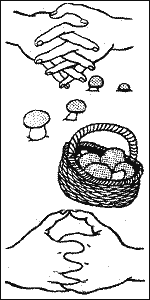 Ладони на себя, пальчики переплетаются и локотки разводятся в стороны. Ладони как бы разъезжаются, и между пальцами образуются зазоры. Большие пальчики образуют ручку.Молодцы.А теперь подберите однокоренные слова. Дает подсказки детям: маленький гриб; человек, который собирает грибы; корень гриба; блюдо из грибов.Предлагает записать однокоренные слова в тетради. Выделить в словах корень, определить части речи. Словообразование. Родственные слова. Корень слова. Предлагает уч-ся подумать:- Посмотрите на названия грибов, почему их так назвали?Демонстрирует слайд №21-22.- Запишите слова парами. Выделите в них общую часть – корень. Как мы будем писать корни в словах?Пары слов: подберезовик – береза, лисички – лиса, опенок – пень, подосиновик – осина, масленок – масло. Подводит итог всей лексической работе. Рассматривают слайд №19, 20Делают корзинку руками.Подбирают однокоренные слова:  Записывают слова в тетради и выделяют корень в слове, определяют части речи. Корни слов будем писать одинаково.VI. Работа над  предложением и связной речью Демонстрирует слайд №23.- Сейчас мы будет работать с предложением и текстом. - На экране вы видите вопросный план и опорные слова. Прочтите вопросы и составьте предложения с использование опорных слов. 1. Какой был день? (ясный, летний)2. Зачем пошли ребята в лес? (грибы)3. Какие грибы собирали дети? (полная корзина, маслята, опята)4. Что приготовила мама на обед? (грибной суп)Логопед обобщает:- Мы ответили на вопросы и составили предложения. Что у нас получилось?Предлагает придумать заголовок тексту и записать в тетрадь. После выполнения работы в тетради, предлагает детям зачитать получившийся рассказ. Подводит итог пройденному этапу работы.Слушают задание учителя.  Читают вопросы и составляют предложения.Был ясный, летний день.Дети пошли в лес за грибами.Ребята набрали полную корзину маслят и опят.Мама приготовила на обед  грибной суп. Отвечают на вопросы логопеда:- Получился текст, т. к. все предложения связаны одной темой. Придумывают заголовок тексту и записывают его в тетрадь. VII.   Подведение итогов. Оценка речи и деятельности учащихся на уроке.  Рефлексия.Подводит итог, дает оценку речи  учащихся.- Вот и подошло к концу наше путешествие. - Вам понравилось занятие?- Что было сложно выполнить  на занятии?- Что было легко? Все сегодня старались. Говорили красиво и правильно. Соблюдали правила речи. Так чему мы учились?- Поблагодарим старичка-лесовичка за интересное путешествие по лесу. А вот и его волшебный кузовок, а в нем подарки лесовичка. Демонстрирует слайд №24.Делают обобщение по проделанной работе: - Сегодня на уроке мы…Подбирали однокоренные словаСоставляли предложенияСоставляли рассказ, писали в тетради.